ZÁKLADNÍ ŠKOLA A MATEŘSKÁ ŠKOLA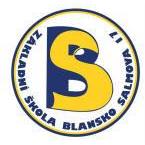  BLANSKO, SALMOVA 17IČ: 49464213678 01 Blansko		tel.: 516 499 551		e-mail: info@zssalmova.czPověření/zmocnění k vyzvedávání dítěte ze ŠD jinou osobouV souladu s ustanovením zákona č. 89/2012 Sb., občanského zákona předpisů, která upravuje rodičovskou zodpovědnost, a v návaznosti na zákon č. 561/2004 Sb., školský zákon v platném znění.Já, zákonný zástupce, POVĚŘUJI vyzvedáváním svého syna / své dcery__________________________________________________jméno a příjmeníze ŠD níže uvedené zmocněnce.Zmocněné osoby:Jméno a příjmení_______________________telefon_________________podpis_______________Jméno a příjmení_______________________telefon_________________podpis_______________Jméno a příjmení_______________________telefon_________________podpis_______________Jméno a příjmení_______________________telefon_________________podpis_______________Jméno a příjmení_______________________telefon_________________podpis_______________Zákonný zástupce prohlašuje, že od převzetí dítěte přebírá veškerou odpovědnost za dítě zmocněnec.Zmocněnec dává svůj souhlas Základní škole a Mateřské škole Blansko, Salmova 17 ke shromaždování, zpracování a evidenci kontaktní údaje své i zmocněných osob ve smyslu evropského nařízení GDPR a zákona 110/2019, o zpracování osobních údajů.V________________________dne_________________Jméno zákonného zástupce___________________________podpis_____________________